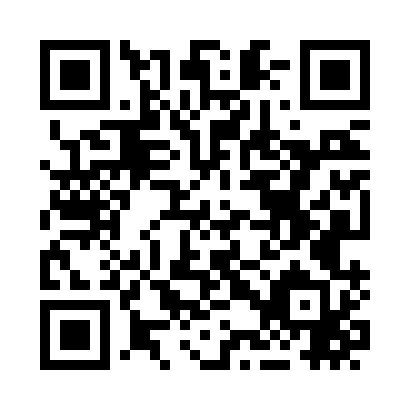 Prayer times for Shaker Place, New York, USAMon 1 Jul 2024 - Wed 31 Jul 2024High Latitude Method: Angle Based RulePrayer Calculation Method: Islamic Society of North AmericaAsar Calculation Method: ShafiPrayer times provided by https://www.salahtimes.comDateDayFajrSunriseDhuhrAsrMaghribIsha1Mon3:345:221:025:078:4210:302Tue3:355:231:025:088:4210:293Wed3:365:231:035:088:4210:294Thu3:375:241:035:088:4110:285Fri3:385:241:035:088:4110:286Sat3:395:251:035:088:4110:277Sun3:405:261:035:088:4010:268Mon3:415:261:035:088:4010:259Tue3:425:271:035:088:3910:2510Wed3:435:281:045:088:3910:2411Thu3:445:291:045:088:3810:2312Fri3:455:301:045:088:3810:2213Sat3:475:301:045:088:3710:2114Sun3:485:311:045:088:3710:2015Mon3:495:321:045:078:3610:1916Tue3:505:331:045:078:3510:1717Wed3:525:341:045:078:3410:1618Thu3:535:351:045:078:3410:1519Fri3:555:361:045:078:3310:1420Sat3:565:371:055:078:3210:1221Sun3:575:381:055:068:3110:1122Mon3:595:391:055:068:3010:1023Tue4:005:401:055:068:2910:0824Wed4:025:401:055:068:2810:0725Thu4:035:411:055:058:2710:0526Fri4:055:431:055:058:2610:0427Sat4:065:441:055:058:2510:0228Sun4:085:451:055:048:2410:0129Mon4:095:461:055:048:239:5930Tue4:115:471:055:038:229:5731Wed4:125:481:045:038:219:56